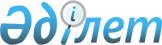 Об установлении публичного сервитута на земельный участокПостановление акимата города Костаная Костанайской области от 5 мая 2021 года № 838
      В соответствии со статьей 18, пунктом 4 статьи 69 Земельного кодекса Республики Казахстан, статьей 31 Закона Республики Казахстан "О местном государственном управлении и самоуправлении в Республике Казахстан" акимат города Костаная ПОСТАНОВЛЯЕТ:
      1. Установить филиалу Республиканского Государственного предприятия на праве хозяйственного ведения "Казгидромет" Министерства экологии, геологии природных ресурсов Республики Казахстан публичный сервитут в целях прокладки и эксплуатации коммунальных, инженерных, электрических и других линий и сетей на земельный участок по объекту "Для строительства газопровода для газоснабжения здания аэрологической станции Костанай", расположенному по адресу: город Костанай, улица Высокая, 9 А, общей площадью 0,0126 гектар.
      2. Контроль за исполнением настоящего постановления возложить на курирующего заместителя акима города Костаная.
      3. Настоящее постановление вводится в действие со дня его подписания.
					© 2012. РГП на ПХВ «Институт законодательства и правовой информации Республики Казахстан» Министерства юстиции Республики Казахстан
				
      Аким 

К. Ахметов
